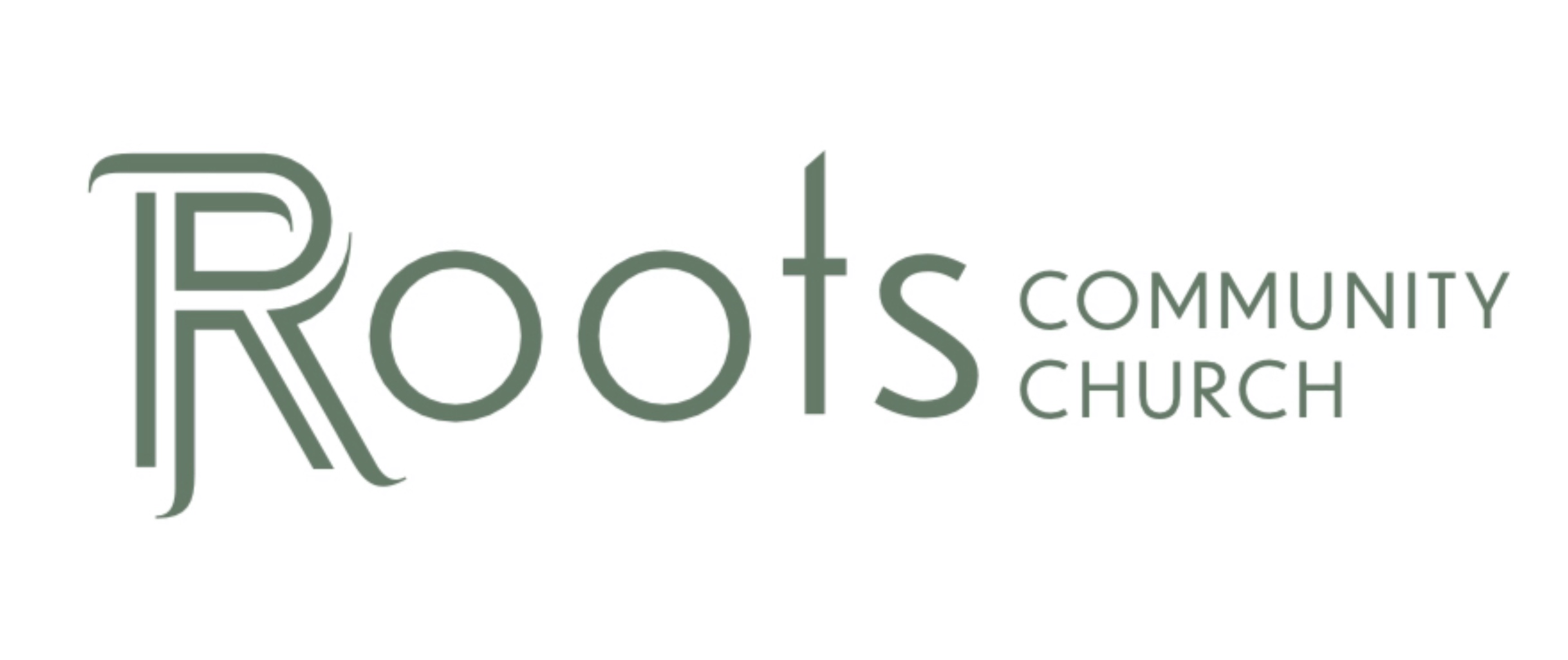 RCC Phoenix Youth – 5.23.21 – Just a Little Yeast______________ vs ______________Galatians 5:16-24 ESV“But I say, walk by the Spirit, and you will not gratify the desires of the flesh. For the desires of the flesh are against the Spirit, and the desires of the Spirit are against the flesh, for these are opposed to each other, to keep you from doing the things you want to do. But if you are led by the Spirit, you are not under the law. Now the works of the flesh are evident: sexual immorality, impurity, sensuality, idolatry, sorcery, enmity, strife, jealousy, fits of anger, rivalries, dissensions, divisions, envy, drunkenness, orgies, and things like these. I warn you, as I warned you before, that those who do such things will not inherit the kingdom of God. But the fruit of the Spirit is love, joy, peace, patience, kindness, goodness, faithfulness, gentleness, self-control; against such things there is no law. And those who belong to Christ Jesus have crucified the flesh with its passions and desires.The “______________” is any desire we have that compels us to do ______________ of what Christ teaches us.The “______________” is the Spirit of God that lives inside of every ______________ believer in Jesus.______________ of YeastMatthew 16:5-12 NLT“Later, after they crossed to the other side of the lake, the disciples discovered they had forgotten to bring any bread. “Watch out!” Jesus warned them. “Beware of the yeast of the Pharisees and Sadducees.” At this they began to argue with each other because they hadn’t brought any bread. Jesus knew what they were saying, so he said, “You have so little faith! Why are you arguing with each other about having no bread? Don’t you understand even yet? Don’t you remember the 5,000 I fed with five loaves, and the baskets of leftovers you picked up? Or the 4,000 I fed with seven loaves, and the large baskets of leftovers you picked up? Why can’t you understand that I’m not talking about bread? So again I say, ‘Beware of the yeast of the Pharisees and Sadducees.’” Then at last they understood that he wasn’t speaking about the yeast in bread, but about the deceptive teaching of the Pharisees and Sadducees.”Galatians 5:7-9 NLT“You were running the race so well. Who has held you back from following the truth? It certainly isn’t God, for he is the one who called you to freedom. This false teaching is like a little yeast that spreads through the whole batch of dough!”What is ______________ in Me?Your ______________ aint your ______________.Our flesh tries to convince us that choosing it is a ______________ decision because it provides us a way to satisfy our ______________. The flesh will offer us something that isn’t ______________ for us as a means to ______________ us. Unless we know what the ______________ produces in us, we will take what the flesh offers.The flesh is incredibly ______________.We can’t give a little of ourselves to the flesh and not expect it to ______________ throughout our whole life.We must investigate our temptations to see what ______________ is at the ______________.Our neediness is not the problem. The problem is ______________ and ______________ we go to for satisfaction.John 6:32-35 NLTJesus said, “I tell you the truth, Moses didn’t give you bread from heaven. My Father did. And now he offers you the true bread from heaven. The true bread of God is the one who comes down from heaven and gives life to the world.” “Sir,” they said, “give us that bread every day.” Jesus replied, “I am the bread of life. Whoever comes to me will never be hungry again. Whoever believes in me will never be thirsty.Jesus is the ______________ of life!Jesus is telling us that only ________ can truly satisfy.We must go to HIM and be satisfied instead of trying to satisfy ourselves through our ______________.